Name of journal: World Journal of Gastrointestinal EndoscopyESPS Manuscript NO: 14428Columns: MinireviewsCollagenous gastritis: ReviewKamimura K et al. Collagenous gastritis: ReviewKenya Kamimura, Masaaki Kobayashi, Yuichi Sato, Yutaka AoyagiKenya Kamimura, Masaaki Kobayashi, Yuichi Sato, Yutaka Aoyagi, Division of Gastroenterology and Hepatology, Graduate School of Medical and Dental Sciences, Niigata University, Niigata 951-8510, JapanAuthor contributions: Kamimura K, Kobayashi M, Sato Y, and Aoyagi Y solely contributed to this paper.Conflict-of-interest: The authors declare that they do not have a current financial arrangement or affiliation with any organisation that may have a direct interest in their work. Open-Access: This article is an open-access article which selected by an in-house editor and fully peer-reviewed by external reviewers. It distributed in accordance with the Creative Commons Attribution Non Commercial (CC BY-NC 4.0) license, which permits others to distribute, remix, adapt, build upon this work non-commercially, and license their derivative works on different terms, provided the original work is properly cited and the use is non-commercial. See: http://creativecommons.org/licenses/by-nc/4.0/Correspondence to: Kenya Kamimura, MD, PhD, Division of Gastroenterology and Hepatology, Graduate School of Medical and Dental Sciences, Niigata University, 1-757 Asahimachido-ri, Chuo-ku, Niigata 951-8510, Japan. kenya-k@med.niigata-u.ac.jpTelephone: +81-25-2272207 Fax: +81-25-2270776Received: October 2, 2014  Peer-review started: October 11, 2014First decision: October 28, 2014Revised: November 3, 2014Accepted: December 16, 2014Article in press:Published online:Abstract Collagenous gastritis is a rare disease characterized by the subepithelial deposition of collagen bands thicker than 10 μm and the infiltration of inflammatory mononuclear cells in the lamina propria. Collagenous colitis and collagenous sprue have similar histological characteristics to collagenous gastritis and are thought to be part of the same disease entity. However, while collagenous colitis has become more common in the field of gastroenterology, presenting with clinical symptoms of chronic diarrhea in older patients, collagenous gastritis is rare. Since the disease was first reported in 1989, only 60 cases have been documented in the English literature. No safe and effective treatments have been identified from randomized, controlled trials. Therefore, better understanding of the disease and the reporting of more cases will help to establish diagnostic criteria and to develop therapeutic strategies. Therefore, here we review the clinical characteristics, endoscopic and histological findings, treatment, and clinical outcomes from case reports and case series published to date, and provide a summary of the latest information on the disease. This information will contribute to improved knowledge of collagenous gastritis so physicians can recognize and correctly diagnose the disease, and will help to develop a standard therapeutic strategy for future clinical trials. © The Author(s) 2015. Published by Baishideng Publishing Group Inc. All rights reserved.Key words: Collagenous gastritis; Collagen deposition; Collagenous colitis; NodularityCore tip: The diagnosis of collagenous gastritis is based on the histological findings of collagen bands thicker than 10 μm in the subepithelial layer and infiltration of inflammatory mononuclear cells in the lamina propria. Similar histological changes are seen in the colon in collagenous colitis. While there are many cases of collagenous colitis published in the literature, there are only 60 reported cases of collagenous gastritis since the disease was first identified in 1989. The present review discusses the characteristics of this disease entity and summarizes the cases reported to date. Better knowledge and understanding of collagenous gastritis will help physicians to diagnose the disease, and the accumulation of future cases will help to develop a standard therapeutic strategy.Kamimura K, Kobayashi M, Sato Y, Aoyagi Y. Collagenous gastritis: Review. World J Gastrointest Endosc 2014; In pressINTRODUCTIONCollagenous gastroenteritides include collagenous gastritis, collagenous sprue, and collagenous colitis. This disease entity is relatively uncommon and believed to be rare. The diseases are characterized by marked subepithelial collagen deposition accompanying with mucosal inflammatory infiltrate[1-5]. The exact etiology and pathogenesis of this inflammatory disorder remains unclear and clinical presentations are related to the region of the gastrointestinal tract involved. While collagenous colitis is the most frequently found in this disease category[5,6], collagenous gastritis and collagenous sprue involving the proximal side of the gastrointestinal tract is rarer. Recently, it is reported that the overall annual incidence of collagenous colitis ranges from 1.1 to 5.2 cases per 100000 population and it is a relatively frequent cause of chronic diarrhea in elderly patients[7]. For collagenous gastritis, Colleti reported first case of 15-year-old girl who presented with recurrent abdominal pain and gastrointestinal bleeding in 1989[8]. On endoscopy, nodular changes were seen in the stomach. Subepithelial collagen deposits and inflammatory infiltration of the lamina propria were observed on histological examination. Despite treatment with histamine H2-receptor antagonists, sucralfate, and furazolidone, no clinical or pathological improvement was achieved[8]. Since 1989, only 60 cases of collagenous gastritis have been reported in the English literature[2-4,8-40]. Because of the small number of cases, no standard therapy has been established based on randomized, controlled clinical trials. However, based on case reports, two phenotypes of the disease (pediatric and adult) have been defined[21]. The presenting symptoms of the pediatric type are mainly upper gastrointestinal, including abdominal pain and anemia secondary to the stomach-specific inflammation and collagen deposition[10,21]. In contrast, the adult type is characterized by the simultaneous occurrence of collagenous colitis, which may be related to autoimmune processes and celiac disease[21]. The endoscopic findings of mucosal nodularity and the histological findings of inflammatory infiltration with thick collagen deposits are common in both adult and pediatric disease. However, the areas of the gastrointestinal tract involved are different, raising the possibility of a different etiology[1,3]. Because the pathophysiology of collagenous gastritis remains uncertain, no effective therapeutic strategies have been developed. Better knowledge and understanding of the disease will help physicians make a correct diagnosis at an early stage, and may help to establish rational treatment options. In this paper, we review the clinical and pathological characteristics of the 60 cases [2-4,8-40] reported to date. LITERATURE ANALYSISA literature search was conducted using PubMed and Ovid, with the term “collagenous gastritis.” The literatures written in English from relevant publications were selected. We summarized the available information on demographics, clinical symptoms, endoscopic and histological findings, treatment, and the clinical course. CLINICAL CHARACTERSAmong the 60 reported cases of collagenous gastritis, there was a slight female predominance (35 females, 25 males). The ages ranged from 9 mo to 80 years[2-4, 8-40]. Clinical symptoms included abdominal pain in 26 cases[3,4,8-10,12-15,17,18,20,26,30-33,38-40], anemia in 24[2,4,8,10,11,14,16,17,19,21,22,30,36,37,39,40], diarrhea in 18[13,17,21-29,35-37], nausea and vomiting in 7[3,15,17,31,32], body weight loss in 4[3,23,35], abdominal distention in 3[24,32,36], gastrointestinal bleeding in 3[8,17,36], and fatigue[4], retrosternal pain[11], dyspepsia[2], perforated ulcer[17], dysphagia[17], and constipation[38] in 1 case each. Lagorce-Pages et al[3] reported that clinical symptoms differ between pediatric and adult patients based on the severity of the disease and part of the gastrointestinal tract involved. Pediatric patients typically present in their early teens with anemia and abdominal pain related to involvement of the stomach[3,21,33,38]. The adult type is characterized by more diffuse involvement of the gastrointestinal tract and typically presents with a chronic watery diarrhea associated with collagenous colitis and collagenous sprue[36,37]. Adult collagenous gastritis is also associated with autoimmune diseases, such as Sjögren syndrome[36], lymphocytic gastritis, lymphocytic colitis, and ulcerative colitis[37]. Of the 11 patients who presented with abdominal pain and anemia, 8 were teenagers (72%)[4,8,10,14,17,30]. Of the 18 patients who presented with diarrhea, 15 were older than 20 years (83%) [17,21-27,35-37] (Table 1). Ten of the adult patients had collagenous duodenitis, which is extremely rare, and of these, 9 also had collagenous colitis[2,40]. Our literature search revealed no difference in the presence of Helicobacter pylori infection between pediatric (n = 6)[15,19,28,29] and adult patients (n = 4)[9,21,21,33]. The eradication of H. pylori did not produce any therapeutic benefit. The clinical characteristics of the 60 published cases supported the differences between pediatric-type and adult-type collagenous gastritis reported to date. In the pediatric form of the disease, inflammation is limited to the stomach and patients present with relatively severe upper gastrointestinal symptoms. The adult form of collagenous gastritis often involves other parts of the gastrointestinal tract, and might be the part the collagenous gastroenteritides disease entity. In adults, the presenting symptoms vary depending on the severity of the inflammation and the areas of the gastrointestinal tract involved. ENDOSCOPIC FINDINGSNodularity of the gastric corpus is the characteristic endoscopic finding in collagenous gastritis. However, it is not seen in all cases. Our literature review found that 32 of the 60 patients showed endoscopic nodularity, with no difference in frequency between pediatric (n = 17)[4,8,10,13,15-19,21,29,30,38] and adult (n = 16)[2,17,20-22,24,31,32,34,35,39,40] cases (Table 1). The other endoscopic findings included mucosal erythema, erosions, and exudates. Normal gastric mucosa was found in 7 patients. The mucosal nodules were irregular in size and were located diffusely throughout the gastric body and antrum. The size and number depended on the severity of the inflammation (Figure 1A)[34]. Interestingly, in collagenous gastritis, it is not the mucosal thickening that causes the typical nodular appearance, but the depressed mucosa surrounding the nodules. This suggests that uneven inflammation causes glandular atrophy and collagen deposition in the depressed mucosa. Therefore, the nodular lesions show fewer inflammatory infiltrates and atrophic changes. In contrast, collagenous colitis shows a relatively even distribution of inflammation and atrophic changes, resulting in the homogeneous mucosal changes seen on the endoscopy of the colon. These findings have been supported by the recent results of narrow band imaging (NBI) studies and histological analysis. Kobayashi et al[41] used NBI with magnifying colonoscopy to examine the gastric mucosa in collagenous gastritis patients. The mucosal surface of the nodular lesions showed no marked changes and no abnormal capillary vessels were observed. However, as expected, the depressed mucosa surrounding these nodules showed an amorphous or absent surface structure and abnormal capillary vessels, including blind endings and irregular caliber changes (Figure 1B). This indicates that the depressed mucosal pattern is the result of inflammation with atrophic changes and collagen deposition, whereas the nodular lesions are the remaining undamaged mucosa[34]. PATHOLOGICAL FINDINGSThe pathological findings of collagenous gastritis are characterized by the infiltration of chronic inflammatory cells in the subepithelial layer, especially in the lamina propria, and the deposition of collagen bands thicker than 10 μm[13,37]. The inflammatory cells include lymphocytes, plasma cells, and eosinophils. Inflammation causes atrophic changes in the mucosal glands and leads to the depressed mucosal pattern found on endoscopy (Figure 2A)[34]. The pathological changes are less marked in the nodular mucosal lesions (Figure 2B)[34]. Therefore, a heterogeneous inflammatory pattern causes the nodular lesions in the stomach. These pathological findings suggest that several mucosal biopsies are needed for correct diagnosis, and careful mapping is required for the follow-up of mucosal inflammation and the thickness of collagen deposits. Our review found that most of the cases with information on the thickness of collagen deposits had bands thicker than 10 μm, with a range between 10 and 100 μm[11,20,30,40]. This supports the evidence for the heterogeneity of collagen deposition. The thickness of the collagen deposits may increase with disease duration; however, it may also be influenced by the location of the biopsy rather than the severity of the disease[16,17,19,21,37]. Total of 11 [4,11,13,22,23,25-28] patients showed collagen deposition in colon and 7 (63%) [4,22,23,25-27] were older than 20 years old. These adult patients with coexisting collagenous colitis, showed diffuse and continuous collagen deposits in the colon but heterogeneous changes in the stomach[4]. This finding supports the hypothesis that the adult type of collagenous gastritis is part of the collagenous gastroenteritides, which tend to present with more severe symptoms related to involvement of the colon[4]. In addition, as 4 patients among 11 who showed collagenous colitis were young patients (36%)[11,13,28], it is suggested that the disease type might not only be related to the age, but the etiology reflecting the tract involved.  Collagen deposition can be clearly visualized with Masson Trichrome staining. Collagen samples have been typed in a few patients[4,18,20,21,25], with types III and VI identified. Some samples were positive for tenascin, a marker of cell proliferation and migration[4,42]. Type III collagen is released from subepithelial fibroblasts to repair damage caused by inflammation. Therefore, the collagen synthesis in collagenous gastritis is not a primary pathology but a reparative response[4]. The study focusing on the collagen tissue type may contribute to clarify the etiology and help to differentially diagnose adult and pediatric types. The pathological findings reported in the published cases support the evidence that the endoscopic finding of nodularity is the result of heterogeneous inflammation and the destruction of mucosal glands and the surrounding mucosa (Table 2). However, the reason for the uneven inflammation in the stomach, in contrast to the relatively homogeneous inflammation in the colon, remains unclear.THERAPYBecause of the small number of patients and the unknown etiology, there is no established standard therapy for collagenous gastritis. Anti-secretary agents including proton-pump inhibitors[2,4,9-11,13,15,17-20,26,29,32,39,40], and H2-receptor antagonists[4,8,18,39,40], steroids[11,13,17,19,21-23,25,28,29,35,37], iron supplementation[2,4,10,12,13,16,19,30], and hypoallergenic diets[4,17,36] have been tried with limited success (Table 1). Other treatment modalities, such as sucralfate[8,11,17,18], mesalazine[13,14,29,37], bismuth subsalicylate[29], furazolidone[8], sulfasalazine[21,24], azathioprine[35], and parenteral nutrition[21,28,35] have also been tested. A few patients have shown improvement of the clinical symptoms but no randomized, controlled trials have been performed. Further cases are needed to establish a standard therapeutic strategy. However, potential therapeutic approaches are complicated by the possibility that the pediatric and adult forms of the disease may have different etiologies. Furthermore, it remains unclear whether the pediatric type transforms to the adult type over time.FOLLOW UPThe course and prognosis of collagenous gastritis remain unclear. The case reports include 30 patients who had undergone follow-up (Table 1). The median follow-up period was 2 years (0.08–14) and the clinical course and the response to therapy was evaluated. Kamimura et al[34] reported that in a patient followed for 14 years, the nodular appearance on endoscopy became more conspicuous and extended throughout the stomach. Histology showed that the thickness of collagen deposits increased over the 14 years. As discussed above, the heterogeneity of inflammation affects the thickness of the collagen deposits. Therefore, it is difficult to conclude that the collagen bands did become thicker. However, Billiemaz et al[28] reported similar endoscopic and histological findings of gradual disease progression during long-term follow-up. Conversely, Winslow et al[18] found no changes in the nodular appearance on endoscopy during the 12 year follow-up of one patient. Over the same 12 year period, biopsies showed patchy, chronic active gastritis with gradual progression in disease severity, although the collagen deposits did not appear to become more diffusely distributed or thicker over time. Lagorce-Pages et al[21] reported on 2 patients who showed complete absence of collagen deposits (40-year-old female) or a moderate decrease (11-year-old male) in the thickness of subepithelial collagen deposits on biopsy obtained 2 and 8 years after the initial diagnosis, respectively. The patient who recovered had been treated with steroid, salazopyrin, and parenteral alimentation. Hijaz et al[10] also reported on a patient who showed improvement of inflammation and an absence of collagen deposits 5 years after the initial diagnosis. This patient was treated with oral iron supplementation and proton-pump inhibitors[10]. Leung et al[17] reported a case of a 19-year-old male who showed improvement of inflammation and a decrease in the thickness of collagen deposits 3 mo after treatment with sucralfate[17]. On the other hand, Vakiani et al[22] and Rustagi et al[2] reported on patients who showed improvement of inflammation but unchanged or thicker collagen deposits after treatment with steroids and budesonide for 1.5 years, and oral iron supplementation and a proton-pump inhibitor for 0.83 years. These reports suggest that the inflammation can be managed by treatment. However, in most cases, the collagen deposits remain unchanged or become thicker as a result of continued inflammation. There was no evidence of the transformation of the pediatric-type disease to adult-type among the case reports.DISCUSSIONCollagenous gastritis is a rare clinicopathological entity with only 60 cases reported to date[2-4,8-40] (Table 1). Although a primary vascular abnormality causing increased vascular permeability and collagen deposition has been proposed, the etiology of the disease is poorly understood[10]. The symptoms vary depending on the area of gastrointestinal tract involved, and in young patients, abdominal pain and anemia occur secondary to stomach-specific infiltration. Multiple areas are involved in adult patients, who often show chronic diarrhea because of coexisting collagenous colitis[3,5,6,21]. Characteristic differences are summarized in Table 3 and our review supports this hypothesis. Of the 11 patients who presented with abdominal pain and anemia, 8 were teenagers (72%)[4,8,10,14,17,30]. Conversely, of the 18 patients who presented with diarrhea, 83% (15 patients) were adults[17,21-27,35-37]. This suggests that adult-type collagenous gastritis is part of the collagenous gastroenteritides disease entity. The endoscopic findings include relative nodular changes in the mucosa, due to the chronic inflammatory infiltration, mucosal atrophy, and the deposition of bands of collagen. Compared with the diffuse and continuous deposition seen in collagenous colitis, the changes in collagenous gastritis are heterogeneous. The reason for this heterogeneity remains unclear, but it might be related to the etiology of gastritis. In addition, as 4 among 11 patients who had collagenous colitis were young patients[11,13,28], it is suggested that the disease type might not only be related to the age, but the etiology reflecting the tract involved.  Compared with collagenous gastritis, more patients are diagnosed with collagenous colitis. In these patients, adult-type collagenous gastritis may coexist. Therefore, upper endoscopy is recommended. In addition, multiple mucosal biopsies are needed because of the heterogeneous inflammatory pattern. Some areas of the stomach may show normal mucosa and our review identified 7 patients with endoscopically normal mucosa. Currently, transition from pediatric-type to adult-type disease is thought to be rare. However, more cases are needed to better understand this disease entity and to establish a standard therapeutic strategy.REFERENCES1 Nielsen OH, Riis LB, Danese S, Bojesen RD, Soendergaard C. Proximal collagenous gastroenteritides: clinical management. A systematic review. Ann Med 2014; 46: 311-317 [PMID: 24716737 DOI: 10.3109/07853890.2014.899102]2 Rustagi T, Rai M, Scholes JV. Collagenous gastroduodenitis. J Clin Gastroenterol 2011; 45: 794-799 [PMID: 21346601 DOI: 10.1097/MCG.0b013e31820c6018]3 Gopal P, McKenna BJ. The collagenous gastroenteritides: similarities and differences. Arch Pathol Lab Med 2010; 134: 1485-1489 [PMID: 20923305 DOI: 10.1043/2010-0295-CR.1]4 Brain O, Rajaguru C, Warren B, Booth J, Travis S. Collagenous gastritis: reports and systematic review. Eur J Gastroenterol Hepatol 2009; 21: 1419-1424 [PMID: 19730387 DOI: 10.1097/MEG.0b013e32832770fa]5 Freeman HJ. Complications of collagenous colitis. World J Gastroenterol 2008; 14: 1643-1645 [PMID: 18350593 DOI: 10.3748/wjg.14.1643]6 Camarero C, Leon F, Colino E, Redondo C, Alonso M, Gonzalez C, Roy G. Collagenous colitis in children: clinicopathologic, microbiologic, and immunologic features. J Pediatr Gastroenterol Nutr 2003; 37: 508-513 [PMID: 14508225 DOI: 10.1097/00005176-200310000-00020]7 Williams JJ, Beck PL, Andrews CN, Hogan DB, Storr MA. Microscopic colitis -- a common cause of diarrhoea in older adults. Age Ageing 2010; 39: 162-168 [PMID: 20065357]8 Colletti RB, Trainer TD. Collagenous gastritis. Gastroenterology 1989; 97: 1552-1555 [PMID: 2583419]9 Al-Kandari A, Al-Alardati H, Sayadi H, Al-Judaibi B, Mawardi M. An unusual case of collagenous gastritis in a middle- aged woman with systemic lupus erythromatosis: a case report. J Med Case Rep 2014; 8: 278 [PMID: 25135519 DOI: 10.1186/1752-1947-8-278]10 Hijaz NM, Septer SS, Degaetano J, Attard TM. Clinical outcome of pediatric collagenous gastritis: case series and review of literature. World J Gastroenterol 2013; 19: 1478-1484 [PMID: 23538318 DOI: 10.3748/wjg.v19.i9.1478]11 Côté JF, Hankard GF, Faure C, Mougenot JF, Holvoet L, Cézard JP, Navarro J, Peuchmaur M. Collagenous gastritis revealed by severe anemia in a child. Hum Pathol 1998; 29: 883-886 [PMID: 9712433]12 Ravikumara M, Ramani P, Spray CH. Collagenous gastritis: a case report and review. Eur J Pediatr 2007; 166: 769-773 [PMID: 17453238 DOI: 10.1007/s00431-007-0450-y]13 Suskind D, Wahbeh G, Murray K, Christie D, Kapur RP. Collagenous gastritis, a new spectrum of disease in pediatric patients: two case reports. Cases J 2009; 2: 7511 [PMID: 19829984 DOI: 10.4076/1757-1626-2-7511]14 Camarero Salces C, Enes Romero P, Redondo C, Rizo Pascual JM, Roy Ariño G. Collagenous colitis and collagenous gastritis in a 9 year old girl: a case report and review of the literature. Acta Gastroenterol Belg 2011; 74: 468-474 [PMID: 22103057]15 Kori M, Cohen S, Levine A, Givony S, Sokolovskaia-Ziv N, Melzer E, Granot E. Collagenous gastritis: a rare cause of abdominal pain and iron-deficiency anemia. J Pediatr Gastroenterol Nutr 2007; 45: 603-606 [PMID: 18030241 DOI: 10.1097/MPG.0b013e31803cd545]16 Wilson C, Thompson K, Hunter C. Nodular collagenous gastritis. J Pediatr Gastroenterol Nutr 2009; 49: 157 [PMID: 19561541 DOI: 10.1097/MPG.0b013e3181ab6a43]17 Leung ST, Chandan VS, Murray JA, Wu TT. Collagenous gastritis: histopathologic features and association with other gastrointestinal diseases. Am J Surg Pathol 2009; 33: 788-798 [PMID: 19295410 DOI: 10.1097/PAS.0b013e318196a67f]18 Winslow JL, Trainer TD, Colletti RB. Collagenous gastritis: a long-term follow-up with the development of endocrine cell hyperplasia, intestinal metaplasia, and epithelial changes indeterminate for dysplasia. Am J Clin Pathol 2001; 116: 753-758 [PMID: 11710694 DOI: 10.1309/3WM2-THU3-3Q2A-DP47]19 Dray X, Reignier S, Vahedi K, Lavergne-Slove A, Marteau P. Collagenous gastritis. Endoscopy 2007; 39 Suppl 1: E292-E293 [PMID: 17957644 DOI: 10.1055/s-2007-966730]20 Kajino Y, Kushima R, Koyama S, Fujiyama Y, Okabe H. Collagenous gastritis in a young Japanese woman. Pathol Int 2003; 53: 174-178 [PMID: 12608899 DOI: 10.1046/j.1440-1827.2003.01451.x]21 Lagorce-Pages C, Fabiani B, Bouvier R, Scoazec JY, Durand L, Flejou JF. Collagenous gastritis: a report of six cases. Am J Surg Pathol 2001; 25: 1174-1179 [PMID: 11688577 DOI: 10.1097/00000478-200109000-00008]22 Vakiani E, Arguelles-Grande C, Mansukhani MM, Lewis SK, Rotterdam H, Green PH, Bhagat G. Collagenous sprue is not always associated with dismal outcomes: a clinicopathological study of 19 patients. Mod Pathol 2010; 23: 12-26 [PMID: 19855376 DOI: 10.1038/modpathol.2009.151]23 Maguire AA, Greenson JK, Lauwers GY, Ginsburg RE, Williams GT, Brown IS, Riddell RH, O'Donoghue D, Sheahan KD. Collagenous sprue: a clinicopathologic study of 12 cases. Am J Surg Pathol 2009; 33: 1440-1449 [PMID: 19641452 DOI: 10.1097/PAS.0b013e3181ae2545]24 Groisman GM, Meyers S, Harpaz N. Collagenous gastritis associated with lymphocytic colitis. J Clin Gastroenterol 1996; 22: 134-137 [PMID: 8742654 DOI: 10.1097/00004836-199603000-00013]25 Castellano VM, Muñoz MT, Colina F, Nevado M, Casis B, Solís-Herruzo JA. Collagenous gastrobulbitis and collagenous colitis. Case report and review of the literature. Scand J Gastroenterol 1999; 34: 632-638 [PMID: 10440616 DOI: 10.1080/003655299750026128]26 Freeman HJ. Topographic mapping of collagenous gastritis. Can J Gastroenterol 2001; 15: 475-478 [PMID: 11493952]27 Stolte M, Ritter M, Borchard F, Koch-Scherrer G. Collagenous gastroduodenitis on collagenous colitis. Endoscopy 1990; 22: 186-187 [PMID: 2209504 DOI: 10.1055/s-2007-1012837]28 Billiémaz K, Robles-Medranda C, Le Gall C, Gay C, Mory O, Clémenson A, Bouvier R, Teyssier G, Lachaux A. A first report of collagenous gastritis, sprue, and colitis in a 9-month-old infant: 14 years of clinical, endoscopic, and histologic follow-up. Endoscopy 2009; 41 Suppl 2: E233-E234 [PMID: 19757370 DOI: 10.1055/s-2008-1077440]29 Leiby A, Khan S, Corao D. Clinical challenges and images in GI. Collagenous gastroduodenocolitis. Gastroenterology 2008; 135: 17, 327 [PMID: 18555018 DOI: 10.1053/j.gastro.2008.06.007]30 Park S, Kim DH, Choe YH, Suh YL. Collagenous gastritis in a Korean child: a case report. J Korean Med Sci 2005; 20: 146-149 [PMID: 15716621 DOI: 10.3346/jkms.2005.20.1.146]31 Pulimood AB, Ramakrishna BS, Mathan MM. Collagenous gastritis and collagenous colitis: a report with sequential histological and ultrastructural findings. Gut 1999; 44: 881-885 [PMID: 10323893 DOI: 10.1136/gut.44.6.881]32 Jin X, Koike T, Chiba T, Kondo Y, Ara N, Uno K, Asano N, Iijima K, Imatani A, Watanabe M, Shirane A, Shimosegawa T. Collagenous gastritis. Dig Endosc 2013; 25: 547-549 [PMID: 23363075 DOI: 10.1111/j.1443-1661.2012.01391.x]33 Jain R, Chetty R. Collagenous gastritis. Int J Surg Pathol 2010; 18: 534-536 [PMID: 19103610 DOI: 10.1177/1066896908329588]34 Kamimura K, Kobayashi M, Narisawa R, Watanabe H, Sato Y, Honma T, Sekine A, Aoyagi Y. Collagenous gastritis: endoscopic and pathologic evaluation of the nodularity of gastric mucosa. Dig Dis Sci 2007; 52: 995-1000 [PMID: 17342397 DOI: 10.1007/s10620-006-9278-y]35 Wang HL, Shah AG, Yerian LM, Cohen RD, Hart J. Collagenous gastritis: an unusual association with profound weight loss. Arch Pathol Lab Med 2004; 128: 229-232 [PMID: 14736276 DOI: 10.1043/1543-2165(2004)128<229: CGAUAW>2.0.CO; 2]36 Stancu M, De Petris G, Palumbo TP, Lev R. Collagenous gastritis associated with lymphocytic gastritis and celiac disease. Arch Pathol Lab Med 2001; 125: 1579-1584 [PMID: 11735694 DOI: 10.1043/0003-9985(2001)125<1579: CGAWLG>2.0.CO; 2]37 Vesoulis Z, Lozanski G, Ravichandran P, Esber E. Collagenous gastritis: a case report, morphologic evaluation, and review. Mod Pathol 2000; 13: 591-596 [PMID: 10824933 DOI: 10.1038/modpathol.3880101]38 Mandaliya R, DiMarino AJ, Abraham S, Burkart A, Cohene S. Collagenous gastritis a rare disorder in search of a disease. GR 2013; 6: 139-14439 Tanabe J, Yasumaru M, Tsujimoto M, Iijima H, Hiyama S, Nishio A, Sasayama Y, Kawai N, Oshita M, Abe T, Kawano S. A case of collagenous gastritis resembling nodular gastritis in endoscopic appearance. Clin J Gastroenterol 2013; 6: 442–44640 Soeda A, Mamiya T, Hiroshima Y, Sugiyama H, Shidara S, Dai Y, Nakahara A, Ikezawa K. Collagenous gastroduodenitis coexisting repeated Dieulafoy ulcer: A case report and review of collagenous gastritis and gastroduodenitis without colonic involvement. Clin J Gastroenterol 2014; In press41 Kobayashi M, Sato Y, Kamimura K, Narisawa R, Sekine A, Aoyagi Y, Ajioka Y, Watanabe H. Collagenous gastritis, a counterpart of collagenous colitis: Reveiew of Japanese case reports. Stomach and Intestine (Tokyo) 2009; 44: 2019-202842 Arnason T, Brown IS, Goldsmith JD, Anderson W, O'Brien BH, Wilson C, Winter H, Lauwers GY. Collagenous gastritis: a morphologic and immunohistochemical study of 40 patients. Mod Pathol 2014; In press [PMID: 25234289 DOI: 10.1038/modpathol.2014.119]P-Reviewer: Kato J, Souza JLS S-Editor: Song XX L-Editor: E-Editor: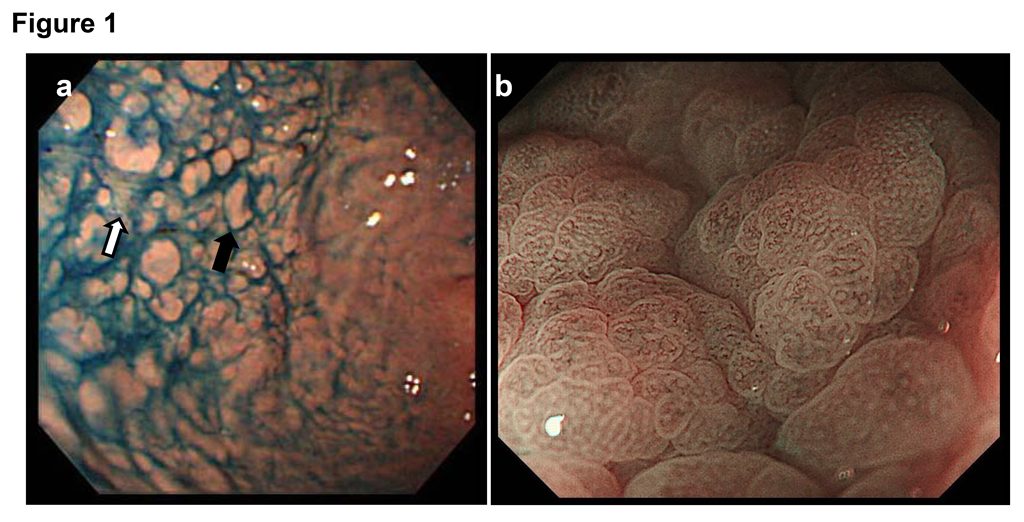 Figure 1 Endoscopic findings of collagenous gastritis. A: Nodular lesions (black arrow) in the greater curvature of the gastric body. Depressive mucosal lesions are seen in between nodular lesions (white arrow)[34]; B: Magnifying endoscopic image with narrow band imaging. Amorphous or absent surface pit pattern and abnormal capillary vessel patterns are seen in the depressed mucosal area[41].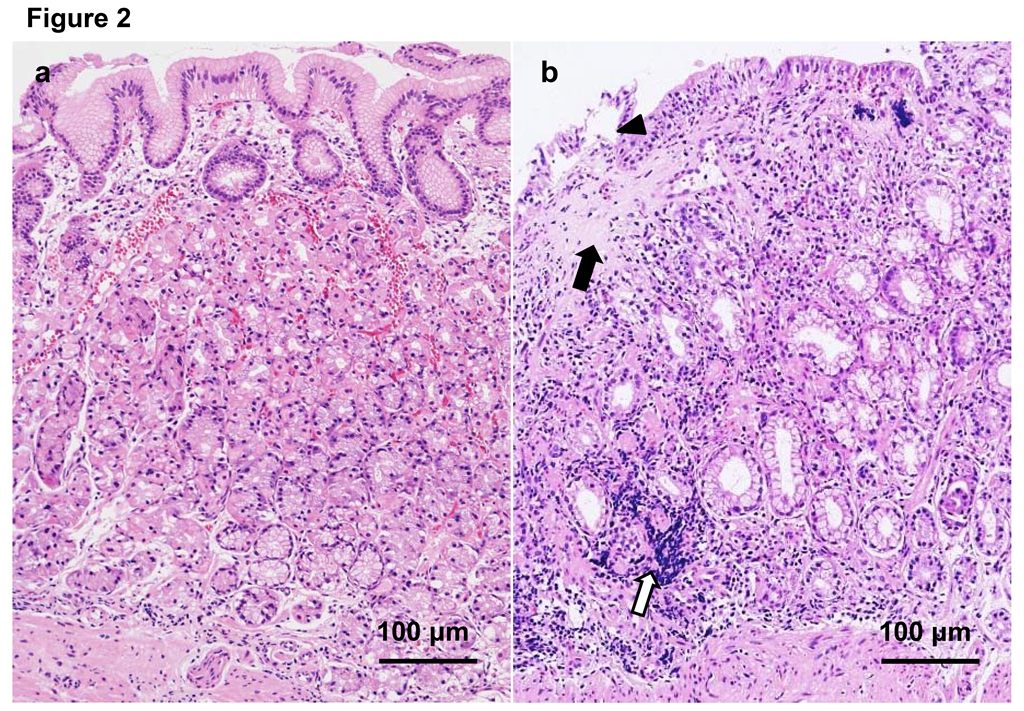 Figure 2 Histological findings of collagenous gastritis. A: Nodular mucosal lesion did not show marked inflammatory infiltration and collagen deposition; B: Depressive mucosal lesion showed a thick collagen deposition (black allow) and inflammatory infiltrates (white arrow). The glandular atrophy and epithelial damage is marked (black arrowhead) [34]. Table 1 Summary of 60 collagenous gastritis patientsNA: Not available.Table 2 Difference of mucosal patternTable 3 Differences of adult and pediatric type of collagenous gastritisRef.Age (yr)GenderSymptomsSymptomsSymptomsSymptomsSymptomsSymptomsSymptomsEndoscopic FindingsEndoscopic FindingsEndoscopic FindingsEndoscopic FindingsH. pyloriCollagen band (μm)Collagen band (μm)Collagen band (μm)TreatmentFollow-up biopsyHistological ChangesClinical CourseRef.Age (yr)GenderAbdominal painAnemiaAnemiaDiarrheaDiarrheaNausea, VomitingOthersNodularityErythemaErosion, GastritisOthersH. pyloriStomachStomachColonTreatmentDuration (yr)Histological ChangesClinical Course[10]7F+++------+-N/AYesNoneNoneOral iron supplementation, Proton-pump inhibitor0.5Improvement of inflammation remaining of collagen bandImprove[11]9F--+---Retrosternal pain-+---13-96<5 <5 Proton-pump inhibitor, Sucralfate, Steroid1.1No reductionNo change[12]9F++-------+--35NoneNoneOral iron supplementation4Decrease of chronic gastritis, Unchanged collagen bandsClinical remission[13]9F++-----+----YesYesYesOral iron supplementationN/AN/AImprove[14]9F+++-------N/AN/AYesN/AN/AMesalazineN/ARemain[15]12F----++-+---+N/ANoneNoneProton-pump inhibitor1Severe erosive gastritisRemain[15]12F++-----+---+N/ANoneNoneProton-pump inhibitor6Decrease of nodulesImprove[15]12F++-----+---+N/AN/AN/AProton-pump inhibitor0.17N/AImprove[16]12F--+----+----YesNoneNoneOral iron supplementationN/A[17]13F--+----+----76N/AN/ANoneN/AN/AN/A[18]14F++-----+----75NoneNoneProton-pump inhibitor, Sucralfate, H2-receptor antagonist12Gradual progressionRemain[17]14F----++---+--23N/AN/AProton-pump inhibitorN/AN/ARemain[8]15F+++---Gastrointestinal bleeding+----75NoneNoneH2-receptor antagonist, sucralfate, furazolidone2No reductionN/A[19]15F--+----+---+N/AN/AN/AProton-pump inhibitors, Oral iron supplementation, Steroid0.83N/AClinical remission[17]15F+++----+----69NoneNoneSteroid3.4Decrease of inflammationImprove[4]16F+++----+----N/ANoneNoneH2-receptor antagonist, Proton-pump inhibitor, Oral iron supplementation, 6No reductionImprovement of anemia[20]20F++-----+----30-70 NoneNoneProton-pump inhibitor2No changeN/A[21]22F--+----+----40-45 N/AN/ANoneN/AN/AN/A[40]22F+++---Gastrointestinal bleeding+-+Duodenitis-60-100NoneNoneH2-receptor antagonist,Proton-pump inhibitor1No changeImprove[22]25F--+----+----24YesYesNone0.25No changeN/A[23]25F---+------N/AN/AYesN/AN/ANoneN/AN/AN/A[23]25F---+--Body weight loss---N/AN/AYesYesYesN/AN/AN/AN/A[39]25F+++----+--N/A-17NoneNoneH2-receptor antagonist,Proton-pump inhibitor4No changeNo change[24]35F---+--Abdominal distention+----20-30 NoneNoneSulfasalazineN/AN/ARemission of diarrhea[4]39F--+---Fatigue---Normal-N/AYesYesGluten-free diet4No reductionImprove[21]40F---+------Normal-40-41 NoneNoneSteroid, Sulfasalazine, Parenteral nutrition2Resolve of collagen bandN/A[21]52F--+-------Normal+15-20 NoneNoneNoneN/AN/AN/A[17]52F++-+-----+--78NoneNoneGluten-free dietN/AN/AImprove[25]57F---+----+---20-40 >30>30Steroid1.5No changeResponded to steroid[17]57F++-----+----40N/AN/AGluten-free dietN/AN/AImprove[22]58F---+---+----15.8NoneNoneSteroid1.5Improvement of inflammation remaining of collagen bandN/A[17]62F----++---+--94N/AN/ANoneN/AN/AN/A[2]68F--+---Dyspepsia+----NoneNoneNoneOral iron supplementation, Proton-pump inhibitor0.83Improvement of inflammation increase of collagen bandPartial relief[26]74F++-+---- +---YesYesYesProton-pump inhibitor0.08No changeImprove[27]75F---+------NormalN/A30-60 10-3010-30N/AN/AN/AN/A[28]0.75M---+-----+-+501717Steroid, Total parenteral nutrition14Gradual progressionImprove with total parenteral nutrition[29]2M---+-----+-+>5 N/AN/AProton-pump inhibitors, Mesalazine, Steroid, Bismuth subsalicylateN/AN/AImprove[30]9M+++----+----30-150NoneNoneOral iron supplementation2N/AN/A[21]11M--+----+----50-69 NoneNoneNone8Moderate decreaseN/A[10]11M+++----+---N/A>10 N/AN/AProton-pump inhibitor, Oral iron supplementation 5Improvement of inflammationresolve of collagen bandImprove[13]15M---+---+----303030Proton-pump inhibitor, Steroid, MesalazineN/AN/AClinical remission[17]19M+++---Perforation of ulcer+----40N/AN/ASucralfate0.25Improvement of inflammationdecrease of collagen bandImprove[38]19M++----Constipation+---N/A15NoneNoneNone0.5ProgressionImprove[31]20M++--++-+----15-43 20-30 20-30 H2-receptor antagonist, Oral iron supplementation4ProgressionNo change[32]25M++--++Abdominal distention+---->10 NoneNoneProton-pump inhibitorN/AN/AImprove[33]25M++--------Normal+YesN/AN/ANoneN/AN/AN/A[17]34M+++---Gastrointestinal bleeding+----78N/AN/ANone9.9Gradual progressionN/A[33]35M-------+----50NoneNoneNone14IncreaseIncrease[21]36MN/AN/AN/AN/AN/AN/AN/A---N/A-15-20 N/AN/ANoneN/AN/AN/A[35]37M---+--Body weight loss+----120NoneNoneSteroid, Azathioprine, Parenteral nutrition1.67No changeImprove[36]42M--++--Abdominal distention, Rectal bleeding-+--N/A26-10NoneNoneGluten-free diet0.25No changeImprove[9]47M++--------Normal+70NoneNoneProton-pump inhibitorN/AN/AImprove[17]56M----++-+----87NoneNoneSteroid, Gluten-free dietN/AN/AImprove[3]56M++--++Body weight loss--+-N/AYesN/AN/AN/AN/AN/AN/A[37]57M--++----+--N/A13-45 NoneNoneSteroid, MesalazineN/AN/AImprove[17]59M------Dysphagia---Normal-54N/AN/ANoneN/AN/AN/A[17]68M---+-----+--20N/AN/ASteroid, Gluten-free diet0.75Gradual progressionRemain[23]72M---+--Body weight loss---N/AN/AYesYesYesSteroidN/AN/AImprove[21]77M---------+-+20-28 N/AN/ANoneN/AN/AN/A[17]80M--++---+----47NoneNoneSteroidN/AN/AN/ANodular mucosaDepressive mucosaNo significant inflammationInfiltration of inflammatory cellsIrregular distributionAtrophic glandsIrregular sizeCollagen bandNormal mucosal surface patternAmorphous or absent surface structure Abnormal capillary vesselsPediatric typeAdult typeEtiologyEtiologyUnknownSystematic disease, Autoimmune disease, drug inducedGastrointestinal tract involvedGastrointestinal tract involvedStomachStomach, colon, duodenumSymptomsSymptomsAbdominal pain, anemiaDiarrheaEndoscopyEndoscopyHeterogeneous, Nodular pattern, HomogeneousHistologyHistologyHeterogeneous inflammatory infiltration, collagen bandHomogeneous inflammation